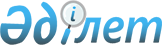 О внесении изменений в решение Сайрамского районного маслихата от 30 декабря 2019 года № 51-312/VI "О бюджетах сельских округов Сайрамского района на 2020-2022 годы"Решение Сайрамского районного маслихата Туркестанской области от 25 сентября 2020 года № 58-359/VI. Зарегистрировано Департаментом юстиции Туркестанской области 9 октября 2020 года № 5834
      В соответствии с пунктом 4 статьи 109-1 Бюджетного кодекса Республики Казахстан от 4 декабря 2008 года, подпунктом 1) пункта 1 статьи 6 Закона Республики Казахстан от 23 января 2001 года "О местном государственном управлении и самоуправлении в Республике Казахстан" и решением Сайрамского районного маслихата от 3 сентября 2020 года за № 57-352/VI "О внесении изменений в решение Сайрамского районного маслихата от 18 декабря 2019 года № 49-300/VI о районном бюджете на 2020-2022 годы", зарегистрированного в Реестре государственной регистрации нормативных правовых актов за № 5805, Сайрамский районный маслихат РЕШИЛ:
      1. Внести в решение Сайрамского районного маслихата от 30 декабря 2019 года № 51-312/VІ "О бюджетах сельских округов Сайрамского района на 2020-2022 годы" (зарегистрировано в Реестре государственной регистрации нормативных правовых актов за № 5366, опубликовано в эталонном контрольном банке нормативных правовых актов Республики Казахстан в электронном виде 22 января 2020 года) следующие изменения:
      пункт 1 изложить в следующей редакции:
      "1. Утвердить бюджет Аксукентского сельского округа на 2020-2022 годы согласно приложениям 1, 2 и 3 соответственно, в том числе на 2020 год в следующих объемах:
      1) доходы – 343 167 тысяч тенге;
      налоговые поступления – 83 295 тысяч тенге;
      неналоговые поступления – 73 тысяч тенге;
      поступления от продажи основного капитала – 0;
      поступления трансфертов – 259 799 тысяч тенге;
      2) затраты – 359 286 тысяч тенге;
      3) чистое бюджетное кредитование – 0;
      бюджетные кредиты – 0;
      погашение бюджетных кредитов – 0;
      4) сальдо по операциям с финансовыми активами – 0:
      приобретение финансовых активов – 0;
      поступления от продажи финансовых активов государства – 0;
      5) дефицит (профицит) бюджета – -16 119 тысяч тенге;
      6) финансирование дефицита (использование профицита) бюджета – 16 119 тысяч тенге:
      поступление займов– 0;
      погашение займов– 0;
      используемые остатки бюджетных средств – 16 119 тысяч тенге.".
      пункт 3 изложить в следующей редакции:
      "3. Утвердить бюджет Акбулакского сельского округа на 2020-2022 годы согласно приложениям 4, 5 и 6 соответственно, в том числе 2020 год в следующих объемах:
      1) доходы – 57 787 тысяч тенге;
      налоговые поступления – 3 985 тысяч тенге;
      неналоговые поступления – 80 тысяч тенге;
      поступления от продажи основного капитала – 0;
      поступления трансфертов – 53 722 тысяч тенге;
      2) затраты – 59 206 тысяч тенге;
      3) чистое бюджетное кредитование – 0;
      бюджетные кредиты – 0;
      погашение бюджетных кредитов – 0;
      4) сальдо по операциям с финансовыми активами– 0:
      приобретение финансовых активов– 0;
      поступления от продажи финансовых активов государства– 0;
      5) дефицит (профицит) бюджета – -1 419 тысяч тенге;
      6) финансирование дефицита (использование профицита) бюджета – 1 419 тысяч тенге:
      поступление займов– 0;
      погашение займов– 0;
      используемые остатки бюджетных средств – 1 419 тысяч тенге.".
      пункт 5 изложить в следующей редакции:
      "5. Утвердить бюджет Арысского сельского округа на 2020-2022 годы согласно приложениям 7, 8 и 9 соответственно, в том числе 2020 год в следующих объемах:
      1)доходы – 37 415 тысяч тенге;
      налоговые поступления – 5 811 тысяч тенге;
      неналоговые поступления – 104 тысяч тенге;
      поступления от продажи основного капитала – 0;
      поступления трансфертов – 31 500 тысяч тенге;
      2) затраты – 40 682 тысяч тенге;
      3) чистое бюджетное кредитование – 0;
      бюджетные кредиты – 0;
      погашение бюджетных кредитов – 0;
      4) сальдо по операциям с финансовыми активами– 0:
      приобретение финансовых активов– 0;
      поступления от продажи финансовых активов государства– 0;
      5) дефицит (профицит) бюджета – -3 267 тысяч тенге;
      6) финансирование дефицита (использование профицита) бюджета – 3 267 тысяч тенге:
      поступление займов– 0;
      погашение займов– 0;
      используемые остатки бюджетных средств – 3 267 тысяч тенге.".
      пункт 7 изложить в следующей редакции:
      "7. Утвердить бюджет Жибек-жолынского сельского округа на 2020-2022 годы согласно приложениям 10, 11 и 12 соответственно, в том числе 2020 год в следующих объемах:
      1) доходы – 55 366 тысяч тенге;
      налоговые поступления – 3 509 тысяч тенге;
      неналоговые поступления – 950 тысяч тенге;
      поступления от продажи основного капитала – 0;
      поступления трансфертов – 50 907 тысяч тенге;
      2) затраты – 58 927 тысяч тенге;
      3) чистое бюджетное кредитование – 0;
      бюджетное кредитование – 0;
      погашение бюджетных кредитов – 0;
      4) сальдо по операциям с финансовыми активами – 0:
      приобретение финансовых активов – 0;
      поступления от продажи финансовых активов государства– 0;
      5) дефицит (профицит) бюджета – -3 561 тысяч тенге;
      6) финансирование дефицита (использование профицита) бюджета – 3 561 тысяч тенге:
      поступление займов– 0;
      погашение займов– 0;
      используемые остатки бюджетных средств – 3 561 тысяч тенге.".
      пункт 9 изложить в следующей редакции:
      "9. Утвердить бюджет Кайнарбулакского сельского округа на 2020-2022 годы согласно приложениям 13, 14 и 15 соответственно, в том числе 2020 год в следующих объемах:
      1) доходы – 93 345 тысяч тенге;
      налоговые поступления – 10 711 тысяч тенге;
      неналоговые поступления – 103 тысяч тенге;
      поступления от продажи основного капитала – 0;
      поступления трансфертов – 82 531 тысяч тенге;
      2) затраты – 97 392 тысяч тенге;
      3) чистое бюджетное кредитование – 0;
      бюджетное кредитование – 0;
      погашение бюджетных кредитов – 0;
      4) сальдо по операциям с финансовыми активами – 0:
      приобретение финансовых активов – 0;
      поступления от продажи финансовых активов государства – 0;
      5) дефицит (профицит) бюджета – - 4 047 тысяч тенге;
      6) финансирование дефицита (использование профицита) бюджета – 4 047 тысяч тенге:
      поступление займов– 0;
      погашение займов– 0;
      используемые остатки бюджетных средств – 4 047 тысяч тенге.".
      пункт 11 изложить в следующей редакции:
      "11. Утвердить бюджет Карабулакского сельского округа на 2020-2022 годы согласно приложениям 16, 17 и 18 соответственно, в том числе 2020 год в следующих объемах:
      1) доходы – 128 265 тысяч тенге;
      налоговые поступления – 56 313 тысяч тенге;
      неналоговые поступления – 729 тысяч тенге;
      поступления от продажи основного капитала – 0;
      поступления трансфертов – 71 223 тысяч тенге;
      2) затраты – 140 762 тысяч тенге;
      3) чистое бюджетное кредитование – 0;
      бюджетное кредитование – 0;
      погашение бюджетных кредитов – 0;
      4) сальдо по операциям с финансовыми активами – 0:
      приобретение финансовых активов – 0;
      поступления от продажи финансовых активов государства – 0;
      5) дефицит (профицит) бюджета – - 12 497 тысяч тенге;
      6) финансирование дефицита (использование профицита) бюджета – 12 497 тысяч тенге:
      поступление займов– 0;
      погашение займов– 0;
      используемые остатки бюджетных средств – 12 497 тысяч тенге.".
      пункт 13 изложить в следующей редакции:
      "13. Утвердить бюджет Карамуртского сельского округа на 2020-2022 годы согласно приложениям 19, 20 и 21 соответственно, в том числе 2020 год в следующих объемах:
      1) доходы – 129 848 тысяч тенге;
      налоговые поступления – 8 865 тысяч тенге;
      неналоговые поступления – 227 тысяч тенге;
      поступления от продажи основного капитала – 0;
      поступления трансфертов – 120 756 тысяч тенге;
      2) затраты – 134 373 тысяч тенге;
      3) чистое бюджетное кредитование – 0;
      бюджетное кредитование – 0;
      погашение бюджетных кредитов – 0;
      4) сальдо по операциям с финансовыми активами – 0:
      приобретение финансовых активов – 0;
      поступления от продажи финансовых активов государства – 0;
      5) дефицит (профицит) бюджета – - 4 525 тысяч тенге;
      6) финансирование дефицита (использование профицита) бюджета – 4 525 тысяч тенге:
      поступление займов – 0;
      погашение займов – 0;
      используемые остатки бюджетных средств – 4 525 тысяч тенге.".
      пункт 15 изложить в следующей редакции:
      "15. Утвердить бюджет Карасуского сельского округа на 2020-2022 годы согласно приложениям 22, 23 и 24 соответственно, в том числе 2020 год в следующих объемах:
      1) доходы – 93 767 тысяч тенге;
      налоговые поступления – 64 727 тысяч тенге;
      неналоговые поступления – 115 тысяч тенге;
      поступления от продажи основного капитала – 0;
      поступления трансфертов – 28 925 тысяч тенге;
      2) затраты – 106 988 тысяч тенге;
      3) чистое бюджетное кредитование – 0;
      бюджетное кредитование – 0;
      погашение бюджетных кредитов – 0;
      4) сальдо по операциям с финансовыми активами – 0:
      приобретение финансовых активов – 0;
      поступления от продажи финансовых активов государства – 0;
      5) дефицит (профицит) бюджета – - 13 221 тысяч тенге;
      6) финансирование дефицита (использование профицита) бюджета – 13 221 тысяч тенге:
      поступление займов– 0;
      погашение займов– 0;
      используемые остатки бюджетных средств – 13 221 тысяч тенге.".
      пункт 17 изложить в следующей редакции:
      "17. Утвердить бюджет Кутарысского сельского округа на 2020-2022 годы согласно приложениям 25, 26 и 27 соответственно, в том числе 2020 год в следующих объемах:
      1) доходы – 33 569 тысяч тенге;
      налоговые поступления – 3 971 тысяч тенге;
      неналоговые поступления – 40 тысяч тенге;
      поступления от продажи основного капитала – 0;
      поступления трансфертов – 29 558 тысяч тенге;
      2) затраты – 34 763 тысяч тенге;
      3) чистое бюджетное кредитование – 0;
      бюджетное кредитование – 0;
      погашение бюджетных кредитов – 0;
      4) сальдо по операциям с финансовыми активами – 0:
      приобретение финансовых активов – 0;
      поступления от продажи финансовых активов государства – 0;
      5) дефицит (профицит) бюджета – - 1 194 тысяч тенге;
      6) финансирование дефицита (использование профицита) бюджета – 1 194 тысяч тенге:
      поступление займов– 0;
      погашение займов– 0;
      используемые остатки бюджетных средств – 1 194 тысяч тенге.".
      пункт 19 изложить в следующей редакции:
      "19. Утвердить бюджет Колкентского сельского округа на 2020-2022 годы согласно приложениям 28, 29 и 30 соответственно, в том числе 2020 год в следующих объемах:
      1) доходы – 67 903 тысяч тенге;
      налоговые поступления – 20 290 тысяч тенге;
      неналоговые поступления – 240 тысяч тенге;
      поступления от продажи основного капитала – 0;
      поступления трансфертов – 47 373 тысяч тенге;
      2) затраты – 77 976 тысяч тенге;
      3) чистое бюджетное кредитование – 0;
      бюджетное кредитование – 0;
      погашение бюджетных кредитов – 0;
      4) сальдо по операциям с финансовыми активами – 0:
      приобретение финансовых активов – 0;
      поступления от продажи финансовых активов государства – 0;
      5) дефицит (профицит) бюджета– - 10 073 тысяч тенге;
      6) финансирование дефицита (использование профицита) бюджета – 10 073 тысяч тенге:
      поступление займов– 0;
      погашение займов– 0;
      используемые остатки бюджетных средств – 10 073 тысяч тенге.".
      пункт 21 изложить в следующей редакции:
      21. Утвердить бюджет Манкентского сельского округа на 2020-2022 годы согласно приложениям 31, 32 и 33 соответственно, в том числе 2020 год в следующих объемах:
      1) доходы – 84 446 тысяч тенге;
      налоговые поступления – 34 648 тысяч тенге;
      неналоговые поступления – 16 тысяч тенге;
      поступления от продажи основного капитала – 0;
      поступления трансфертов – 49 782 тысяч тенге;
      2) затраты – 95 547 тысяч тенге;
      3) чистое бюджетное кредитование – 0;
      бюджетное кредитование – 0;
      погашение бюджетных кредитов – 0;
      4) сальдо по операциям с финансовыми активами – 0:
      приобретение финансовых активов – 0;
      поступления от продажи финансовых активов государства – 0;
      5) дефицит (профицит) бюджета– -11 101 тысяч тенге;
      6) финансирование дефицита (использование профицита) бюджета – 11 101 тысяч тенге:
      поступление займов– 0;
      погашение займов– 0;
      используемые остатки бюджетных средств – 11 101 тысяч тенге.".
      Приложения 1, 4, 7, 10, 13, 16, 19, 22, 25, 28, 31 к указанному решению изложить в новой редакции согласно приложениям 1, 2, 3, 4, 5, 6, 7, 8, 9, 10, 11 к настоящему решению.
      2. Государственному учреждению "Аппарат Сайрамского районного маслихата" в установленном законодательством Республики Казахстан порядке обеспечить:
      1) государственную регистрацию настоящего решения в Республиканском государственном учреждении "Департамент юстиции Туркестанской области Министерства юстиции Республики Казахстан";
      2) размещение настоящего решения на интернет-ресурсе Сайрамского районного маслихата после его официального опубликования.
      3. Настоящее решение вводится в действие с 1 января 2020 года.  Бюджет Аксукентского сельского округа на 2020 год Бюджет Акбулакского сельского округа на 2020 год Бюджет Арысского сельского округа на 2020 год Бюджет Жибек жолынского сельского округа на 2020 год Бюджет Кайнарбулакского сельского округа на 2020 год Бюджет Карабулакского сельского округа на 2020 год Бюджет Карамуртского сельского округа на 2020 год Бюджет Карасуского сельского округа на 2020 год Бюджет Кутарысского сельского округа на 2020 год Бюджет Колкентского сельского округа на 2020 год Бюджет Манкентского сельского округа на 2020 год
					© 2012. РГП на ПХВ «Институт законодательства и правовой информации Республики Казахстан» Министерства юстиции Республики Казахстан
				
      Председатель сессии

Ш. Халмурадов

      Секретарь маслихата

Ж. Мұсаханұлы
Приложение 1 к решению
Сайрамского районного
маслихата от 25 сентября
2020 года № 51-312/VІПриложение 1 к решению
Сайрамского районного
маслихата от 30 декабря
2019 года № 51-312/VІ
Категория
Класс
Подкласс
Категория
Класс
Подкласс
Категория
Класс
Подкласс
Категория
Класс
Подкласс
Наименование
Сумма, тысяч тенге
1
1
1
1
2
3
І. Доходы
343 167
1
Налоговые поступления
83 295
01
Подоходный налог
29 531
2
Индивидуальный подоходный налог
29 531
04
Hалоги на собственность
52 172
1
Hалоги на имущество
712
3
Земельный налог
3 200
4
Hалог на транспортные средства
48 260
05
Внутренние налоги на товары, работы и услуги
1 592
4
Сборы за ведение предпринимательской и профессиональной деятельности
1 592
2
Неналоговые поступления
73
04
Штрафы, пени, санкции, взыскания, налагаемые государственными учреждениями, финансируемыми из государственного бюджета, а также содержащимися и финансируемыми из бюджета (сметы расходов) Национального Банка Республики Казахстан 
39
1
Штрафы, пени, санкции, взыскания, налагаемые государственными учреждениями, финансируемыми из государственного бюджета, а также содержащимися и финансируемыми из бюджета (сметы расходов) Национального Банка Республики Казахстан, за исключением поступлений от организаций нефтяного сектора 
39
06
Прочие неналоговые поступления
34
1
Прочие неналоговые поступления
34
3
Поступление от продажи основного капитала
0
4
Поступления трансфертов 
259 799
02
Трансферты из вышестоящих органов государственного управления
259 799
3
Трансферты из районного (города областного значения) бюджета
259 799
Функциональная группа
Подфункция Наименование
Администратор бюджетных программ
Программа
Функциональная группа
Подфункция Наименование
Администратор бюджетных программ
Программа
Функциональная группа
Подфункция Наименование
Администратор бюджетных программ
Программа
Функциональная группа
Подфункция Наименование
Администратор бюджетных программ
Программа
Функциональная группа
Подфункция Наименование
Администратор бюджетных программ
Программа
Сумма, тысяч тенге
1
1
1
1
2
3
 2. Затраты
359 286
01
Государственные услуги общего характера
44 616
1
Представительные, исполнительные и другие органы, выполняющие общие функции государственного управления
44 616
124
Аппарат акима города районного значения, села, поселка, сельского округа
44 616
001
Услуги по обеспечению деятельности акима города районного значения, села, поселка, сельского округа
43 452
032
Капитальные расходы подведомственных государственных учреждений и организаций
1 164
04
Образование
150 599
1
Дошкольное воспитание и обучение
150 599
124
Аппарат акима города районного значения, села, поселка, сельского округа
150 599
004
Дошкольное воспитание и обучение и организация медицинского обслуживания в организациях дошкольного воспитания и обучения
150 599
07
Жилищно-коммунальное хозяйство
120 489
3
Благоустройство населенных пунктов
120 489
124
Аппарат акима города районного значения, села, поселка, сельского округа
120 489
008
Освещение улиц в населенных пунктах
60 750
009
Обеспечение санитарии населенных пунктов
7 953
010
Содержание мест захоронений и погребение безродных
255
011
 Благоустройство и озеленение населенных пунктов
51 531
15
Трансферты
43 582
1
Трансферты
43 582
124
Аппарат акима города районного значения, села, поселка, сельского округа
43 582
049
Возврат трансфертов общего характера в случаях, предусмотренных бюджетным законодательством
43 582
3. Чистое бюджетное кредитование 
0
Функциональная группа
Подфункция Наименование
Администратор бюджетной программы
Программа
Функциональная группа
Подфункция Наименование
Администратор бюджетной программы
Программа
Функциональная группа
Подфункция Наименование
Администратор бюджетной программы
Программа
Функциональная группа
Подфункция Наименование
Администратор бюджетной программы
Программа
Функциональная группа
Подфункция Наименование
Администратор бюджетной программы
Программа
Сумма, тысяч тенге
Бюджетные кредиты
0
Категория Наименование
Класс
Подкласс
Категория Наименование
Класс
Подкласс
Категория Наименование
Класс
Подкласс
Категория Наименование
Класс
Подкласс
Категория Наименование
Класс
Подкласс
Сумма, тысяч тенге
Погашение бюджетных кредитов
0
4. Сальдо по операциям с финансовыми активами
0
Функциональная группа
Подфункция Наименование
Администратор бюджетной программы
Программа
Функциональная группа
Подфункция Наименование
Администратор бюджетной программы
Программа
Функциональная группа
Подфункция Наименование
Администратор бюджетной программы
Программа
Функциональная группа
Подфункция Наименование
Администратор бюджетной программы
Программа
Функциональная группа
Подфункция Наименование
Администратор бюджетной программы
Программа
Сумма, тысяч тенге
Приобретение финансовых активов
0
Категория Наименование
Класс
Подкласс
Категория Наименование
Класс
Подкласс
Категория Наименование
Класс
Подкласс
Категория Наименование
Класс
Подкласс
Категория Наименование
Класс
Подкласс
Сумма, тысяч тенге
Поступление от продажи финансовых активов государства 
0
5. Дефицит (профицит) бюджета
-16 119
6. Финансирование дефицита (использование профицита) бюджета 
16 119
Категория Наименование
Класс
Подкласс
Категория Наименование
Класс
Подкласс
Категория Наименование
Класс
Подкласс
Категория Наименование
Класс
Подкласс
Категория Наименование
Класс
Подкласс
Сумма, тысяч тенге
Поступления займов
0
Функциональная группа
Подфункция Наименование
Администратор бюджетной программы
Программа
Функциональная группа
Подфункция Наименование
Администратор бюджетной программы
Программа
Функциональная группа
Подфункция Наименование
Администратор бюджетной программы
Программа
Функциональная группа
Подфункция Наименование
Администратор бюджетной программы
Программа
Функциональная группа
Подфункция Наименование
Администратор бюджетной программы
Программа
Сумма, тысяч тенге
Погашение займов
0
Категория Наименование
Класс
Подкласс
Категория Наименование
Класс
Подкласс
Категория Наименование
Класс
Подкласс
Категория Наименование
Класс
Подкласс
Категория Наименование
Класс
Подкласс
Сумма, тысяч тенге
Используемые остатки бюджетных средств
16 119Приложение 2 к решению
Сайрамского районного
маслихата от 25 сентября
2020 года № /VІПриложение 4 к решению
Сайрамского районного
маслихата от 30 декабря
2020 года № 51-312/VІ
Категория
Класс
Подкласс
Категория
Класс
Подкласс
Категория
Класс
Подкласс
Категория
Класс
Подкласс
Наименование
Сумма, тысяч тенге
1
1
1
1
2
3
І. Доходы
57 787
1
Налоговые поступления
3 985
04
Hалоги на собственность
3 985
1
Hалоги на имущество
123
3
Земельный налог
778
4
Hалог на транспортные средства
3 084
2
Неналоговые поступления
80
04
Штрафы, пени, санкции, взыскания, налагаемые государственными учреждениями, финансируемыми из государственного бюджета, а также содержащимися и финансируемыми из бюджета (сметы расходов) Национального Банка Республики Казахстан 
80
1
Штрафы, пени, санкции, взыскания, налагаемые государственными учреждениями, финансируемыми из государственного бюджета, а также содержащимися и финансируемыми из бюджета (сметы расходов) Национального Банка Республики Казахстан, за исключением поступлений от организаций нефтяного сектора 
80
3
Поступление от продажи основного капитала
0
4
Поступления трансфертов 
53 722
02
Трансферты из вышестоящих органов государственного управления
53 722
3
Трансферты из районного (города областного значения) бюджета
53 722
Функциональная группа
Подфункция Наименование
Администратор бюджетных программ
Программа
Функциональная группа
Подфункция Наименование
Администратор бюджетных программ
Программа
Функциональная группа
Подфункция Наименование
Администратор бюджетных программ
Программа
Функциональная группа
Подфункция Наименование
Администратор бюджетных программ
Программа
Функциональная группа
Подфункция Наименование
Администратор бюджетных программ
Программа
Сумма, тысяч тенге
1
1
1
1
2
3
 2. Затраты
59 206
01
Государственные услуги общего характера
23 009
1
Представительные, исполнительные и другие органы, выполняющие общие функции государственного управления
23 009
124
Аппарат акима города районного значения, села, поселка, сельского округа
23 009
001
Услуги по обеспечению деятельности акима города районного значения, села, поселка, сельского округа
23 009
07
Жилищно-коммунальное хозяйство
36 197
3
Благоустройство населенных пунктов
36 197
124
Аппарат акима города районного значения, села, поселка, сельского округа
36 197
008
Освещение улиц в населенных пунктах
17 822
009
Обеспечение санитарии населенных пунктов
620
011
 Благоустройство и озеленение населенных пунктов
17 755
3. Чистое бюджетное кредитование 
0
Функциональная группа
Подфункция Наименование
Администратор бюджетной программы
Программа
Функциональная группа
Подфункция Наименование
Администратор бюджетной программы
Программа
Функциональная группа
Подфункция Наименование
Администратор бюджетной программы
Программа
Функциональная группа
Подфункция Наименование
Администратор бюджетной программы
Программа
Функциональная группа
Подфункция Наименование
Администратор бюджетной программы
Программа
Сумма, тысяч тенге
Бюджетные кредиты
0
Категория Наименование
Класс
Подкласс
Категория Наименование
Класс
Подкласс
Категория Наименование
Класс
Подкласс
Категория Наименование
Класс
Подкласс
Категория Наименование
Класс
Подкласс
Сумма, тысяч тенге
Погашение бюджетных кредитов
0
4. Сальдо по операциям с финансовыми активами
0
Функциональная группа
Подфункция Наименование
Администратор бюджетной программы
Программа
Функциональная группа
Подфункция Наименование
Администратор бюджетной программы
Программа
Функциональная группа
Подфункция Наименование
Администратор бюджетной программы
Программа
Функциональная группа
Подфункция Наименование
Администратор бюджетной программы
Программа
Функциональная группа
Подфункция Наименование
Администратор бюджетной программы
Программа
Сумма, тысяч тенге
Приобретение финансовых активов
0
Категория Наименование
Класс
Подкласс
Категория Наименование
Класс
Подкласс
Категория Наименование
Класс
Подкласс
Категория Наименование
Класс
Подкласс
Категория Наименование
Класс
Подкласс
Сумма, тысяч тенге
Поступление от продажи финансовых активов государства 
0
5. Дефицит (профицит) бюджета
- 1 419
6. Финансирование дефицита (использование профицита) бюджета 
1 419
Категория Наименование
Класс
Подкласс
Категория Наименование
Класс
Подкласс
Категория Наименование
Класс
Подкласс
Категория Наименование
Класс
Подкласс
Категория Наименование
Класс
Подкласс
Сумма, тысяч тенге
Поступления займов
0
Функциональная группа
Подфункция Наименование
Администратор бюджетной программы
Программа
Функциональная группа
Подфункция Наименование
Администратор бюджетной программы
Программа
Функциональная группа
Подфункция Наименование
Администратор бюджетной программы
Программа
Функциональная группа
Подфункция Наименование
Администратор бюджетной программы
Программа
Функциональная группа
Подфункция Наименование
Администратор бюджетной программы
Программа
Сумма, тысяч тенге
Погашение займов
0
Категория Наименование
Класс
Подкласс
Категория Наименование
Класс
Подкласс
Категория Наименование
Класс
Подкласс
Категория Наименование
Класс
Подкласс
Категория Наименование
Класс
Подкласс
Сумма, тысяч тенге
Используемые остатки бюджетных средств
1 419Приложение 3 к решению
Сайрамского районного
маслихата от 25 сентября
2020 года № /VІПриложение 7 к решению
Сайрамского районного
маслихата от 30 декабря
2020 года № 51-312/VІ
Категория

Класс

Подкласс
Категория

Класс

Подкласс
Категория

Класс

Подкласс
Категория

Класс

Подкласс
Наименование
Сумма, тысяч тенге
1
1
1
1
2
3
І. Доходы
37 415
1
Налоговые поступления
5 811
01
Подоходный налог
550
2
Индивидуальный подоходный налог
550
04
Hалоги на собственность
5 261
1
Hалоги на имущество
637
3
Земельный налог
4 624
4
Hалог на транспортные средства
104
2
Неналоговые поступления
104
06
Прочие неналоговые поступления 
104
1
Прочие неналоговые поступления
104
3
Поступление от продажи основного капитала
0
4
Поступления трансфертов 
31 500
02
Трансферты из вышестоящих органов государственного управления
31 500
3
Трансферты из районного (города областного значения) бюджета
31 500
Функциональная группа

Подфункция Наименование

Администратор бюджетных программ

Программа
Функциональная группа

Подфункция Наименование

Администратор бюджетных программ

Программа
Функциональная группа

Подфункция Наименование

Администратор бюджетных программ

Программа
Функциональная группа

Подфункция Наименование

Администратор бюджетных программ

Программа
Функциональная группа

Подфункция Наименование

Администратор бюджетных программ

Программа
Сумма, тысяч тенге
1
1
1
1
2
3
 2. Затраты
40 682
01
Государственные услуги общего характера
25 852
1
Представительные, исполнительные и другие органы, выполняющие общие функции государственного управления
25 852
124
Аппарат акима города районного значения, села, поселка, сельского округа
25 852
001
Услуги по обеспечению деятельности акима города районного значения, села, сельского округа
25 852
07
Жилищно-коммунальное хозяйство
14 830
3
Благоустройство населенных пунктов
14 830
124
Аппарат акима города районного значения, села, поселка, сельского округа
14 830
008
Освещение улиц в населенных пунктах
13 076
009
Обеспечение санитарии населенных пунктов
602
011
 Благоустройство и озеленение населенных пунктов
1152
3. Чистое бюджетное кредитование 
0
Функциональная группа

Подфункция Наименование

Администратор бюджетных программ

Программа
Функциональная группа

Подфункция Наименование

Администратор бюджетных программ

Программа
Функциональная группа

Подфункция Наименование

Администратор бюджетных программ

Программа
Функциональная группа

Подфункция Наименование

Администратор бюджетных программ

Программа
Функциональная группа

Подфункция Наименование

Администратор бюджетных программ

Программа
Сумма, тысяч тенге
Бюджетные кредиты
0
Категория

Класс

Подкласс
Категория

Класс

Подкласс
Категория

Класс

Подкласс
Категория

Класс

Подкласс
Наименование
Сумма, тысяч тенге
Погашение бюджетных кредитов
0
4. Сальдо по операциям с финансовыми активами
0
Функциональная группа

Подфункция

Администратор бюджетной программы

Программа
Функциональная группа

Подфункция

Администратор бюджетной программы

Программа
Функциональная группа

Подфункция

Администратор бюджетной программы

Программа
Функциональная группа

Подфункция

Администратор бюджетной программы

Программа
Наименование
Сумма, тысяч тенге
Приобретение финансовых активов
0
Категория Наименование

Класс

Подкласс
Категория Наименование

Класс

Подкласс
Категория Наименование

Класс

Подкласс
Категория Наименование

Класс

Подкласс
Категория Наименование

Класс

Подкласс
Сумма, тысяч тенге
Поступление от продажи финансовых активов государства 
0
5. Дефицит (профицит) бюджета
-3 267
6. Финансирование дефицита (использование профицита) бюджета 
3 267
Категория Наименование

Класс

Подкласс
Категория Наименование

Класс

Подкласс
Категория Наименование

Класс

Подкласс
Категория Наименование

Класс

Подкласс
Категория Наименование

Класс

Подкласс
Сумма, тысяч тенге
Поступления займов
0
Функциональная группа

Подфункция Наименование

Администратор бюджетной программы

Программа
Функциональная группа

Подфункция Наименование

Администратор бюджетной программы

Программа
Функциональная группа

Подфункция Наименование

Администратор бюджетной программы

Программа
Функциональная группа

Подфункция Наименование

Администратор бюджетной программы

Программа
Функциональная группа

Подфункция Наименование

Администратор бюджетной программы

Программа
Сумма, тысяч тенге
Погашение займов
0
Категория Наименование

Класс

Подкласс
Категория Наименование

Класс

Подкласс
Категория Наименование

Класс

Подкласс
Категория Наименование

Класс

Подкласс
Категория Наименование

Класс

Подкласс
Сумма, тысяч тенге
Используемые остатки бюджетных средств
3 267Приложение 4 к решению
Сайрамского районного
маслихата от 25 сентября
2020 года № /VІПриложение 10 к решению
Сайрамского районного
маслихата от 30 декабря
2020 года № 51-312/VІ
Категория

Класс

Подкласс
Категория

Класс

Подкласс
Категория

Класс

Подкласс
Категория

Класс

Подкласс
Наименование
Сумма, тысяч тенге
1
1
1
1
2
3
І. Доходы
55 366
1
Налоговые поступления
3 509
04
Hалоги на собственность
3 509
1
Hалоги на имущество
38
3
Земельный налог
383
4
Hалог на транспортные средства
3 088
2
Неналоговые поступления
950
01
Доходы от государственной собственности
950
5
Доходы от аренды имущества, находящегося в государственной собственности
950
3
Поступление от продажи основного капитала
0
4
Поступления трансфертов 
50 907
02
Трансферты из вышестоящих органов государственного управления
50 907
3
Трансферты из районного (города областного значения) бюджета
50 907
Функциональная группа

Подфункция Наименование

Администратор бюджетных программ

Программа
Функциональная группа

Подфункция Наименование

Администратор бюджетных программ

Программа
Функциональная группа

Подфункция Наименование

Администратор бюджетных программ

Программа
Функциональная группа

Подфункция Наименование

Администратор бюджетных программ

Программа
Функциональная группа

Подфункция Наименование

Администратор бюджетных программ

Программа
Сумма, тысяч тенге
1
1
1
1
2
3
 2. Затраты
 58 927
01
Государственные услуги общего характера
24 685
1
Представительные, исполнительные и другие органы, выполняющие общие функции государственного управления
24 685
124
Аппарат акима города районного значения, села, поселка, сельского округа
24 685
001
Услуги по обеспечению деятельности акима города районного значения, села, поселка, сельского округа
24 685
07
Жилищно-коммунальное хозяйство
25 725
3
Благоустройство населенных пунктов
25 725
124
Аппарат акима города районного значения, села, поселка, сельского округа
25 725
008
Освещение улиц в населенных пунктах
7 015
009
Обеспечение санитарии населенных пунктов
800
011
 Благоустройство и озеленение населенных пунктов
17 910
08
Культура, спорт, туризм и информационное пространство
8 517
1
Деятельность в области культуры
8 517
124
Аппарат акима города районного значения, села, поселка, сельского округа
8 517
006
Поддержка культурно-досуговой работы на местном уровне";
8 517
12
Транспорт и коммуникации
684
1
Автомобильный транспорт
684
124
Аппарат акима города районного значения, села, поселка, сельского округа
684
013
Обеспечение функционирования автомобильных дорог в городах районного значения, селах, поселках, сельских округах
684
3. Чистое бюджетное кредитование 
0
Функциональная группа

Подфункция Наименование

Администратор бюджетной программы

Программа
Функциональная группа

Подфункция Наименование

Администратор бюджетной программы

Программа
Функциональная группа

Подфункция Наименование

Администратор бюджетной программы

Программа
Функциональная группа

Подфункция Наименование

Администратор бюджетной программы

Программа
Функциональная группа

Подфункция Наименование

Администратор бюджетной программы

Программа
Сумма, тысяч тенге
Бюджетные кредиты
0
Категория Наименование

Класс

Подкласс
Категория Наименование

Класс

Подкласс
Категория Наименование

Класс

Подкласс
Категория Наименование

Класс

Подкласс
Категория Наименование

Класс

Подкласс
Сумма, тысяч тенге
Погашение бюджетных кредитов
0
4. Сальдо по операциям с финансовыми активами
0
Функциональная группа
Функциональная группа
Функциональная группа
Функциональная группа
Функциональная группа
Сумма,
Подфункция Наименование

Администратор бюджетной программы

Программа
Подфункция Наименование

Администратор бюджетной программы

Программа
Подфункция Наименование

Администратор бюджетной программы

Программа
Подфункция Наименование

Администратор бюджетной программы

Программа
Подфункция Наименование

Администратор бюджетной программы

Программа
тысяч тенге
Приобретение финансовых активов
0
Категория Наименование

Класс

Подкласс
Категория Наименование

Класс

Подкласс
Категория Наименование

Класс

Подкласс
Категория Наименование

Класс

Подкласс
Категория Наименование

Класс

Подкласс
Сумма, тысяч тенге
Поступление от продажи финансовых активов государства 
0
5. Дефицит (профицит) бюджета
-3 561
6. Финансирование дефицита (использование профицита) бюджета 
3 561
Категория Наименование

Класс

Подкласс
Категория Наименование

Класс

Подкласс
Категория Наименование

Класс

Подкласс
Категория Наименование

Класс

Подкласс
Категория Наименование

Класс

Подкласс
Сумма, тысяч тенге
Поступления займов
0
Функциональная группа

Подфункция Наименование

Администратор бюджетной программы

Программа
Функциональная группа

Подфункция Наименование

Администратор бюджетной программы

Программа
Функциональная группа

Подфункция Наименование

Администратор бюджетной программы

Программа
Функциональная группа

Подфункция Наименование

Администратор бюджетной программы

Программа
Функциональная группа

Подфункция Наименование

Администратор бюджетной программы

Программа
Сумма, тысяч тенге
Погашение займов
0
Категория Наименование

Класс

Подкласс
Категория Наименование

Класс

Подкласс
Категория Наименование

Класс

Подкласс
Категория Наименование

Класс

Подкласс
Категория Наименование

Класс

Подкласс
Сумма, тысяч тенге
Используемые остатки бюджетных средств
3 561Приложение 5 к решению
Сайрамского районного
маслихата от 25 сентября
2020 года № /VІПриложение 13 к решению
Сайрамского районного
маслихата от 30 декабря
2020 года № 51-312/VІ
Категория

Класс

Подкласс
Категория

Класс

Подкласс
Категория

Класс

Подкласс
Категория

Класс

Подкласс
Наименование
Сумма, тысяч тенге
1
1
1
1
2
3
І. Доходы
93 345
1
Налоговые поступления
10 711
04
Hалоги на собственность
10 711
1
Hалоги на имущество
161
3
Земельный налог
3 424
4
Hалог на транспортные средства
7 126
2
Неналоговые поступления
103
06
Прочие неналоговые поступления
103
1
Прочие неналоговые поступления
103
3
Поступление от продажи основного капитала
0
4
Поступления трансфертов 
82 531
02
Трансферты из вышестоящих органов государственного управления
82 531
3
Трансферты из районного (города областного значения) бюджета
82 531
Функциональная группа

Подфункция Наименование

Администратор бюджетных программ

Программа
Функциональная группа

Подфункция Наименование

Администратор бюджетных программ

Программа
Функциональная группа

Подфункция Наименование

Администратор бюджетных программ

Программа
Функциональная группа

Подфункция Наименование

Администратор бюджетных программ

Программа
Сумма, тысяч тенге
1
1
1
1
2
3
 2. Затраты
97 392
01
Государственные услуги общего характера
31 278
124
Аппарат акима города районного значения, села, поселка, сельского округа
31 278
001
Услуги по обеспечению деятельности акима города районного значения, села, поселка, сельского округа
31 278
04
Образование
34 235
1
Дошкольное воспитание и обучение
34 235
124
Аппарат акима города районного значения, села, поселка, сельского округа
34 235
004
Дошкольное воспитание и обучение и организация медицинского обслуживания в организациях дошкольного воспитания и обучения
34 235
07
Жилищно-коммунальное хозяйство
21 055
3
Благоустройство населенных пунктов
21 055
124
Аппарат акима города районного значения, села, поселка, сельского округа
21 055
008
Освещение улиц в населенных пунктах
13 182
009
Обеспечение санитарии населенных пунктов
3 000
011
 Благоустройство и озеленение населенных пунктов
4 873
08
Культура, спорт, туризм и информационное пространство
1 685
1
Деятельность в области культуры
1 685
124
Аппарат акима города районного значения, села, поселка, сельского округа
1 685
006
Поддержка культурно-досуговой работы на местном уровне
1 685
15
Трансферты
9 139
1
Трансферты
9 139
124
Аппарат акима города районного значения, села, поселка, сельского округа
9 139
049
Возврат трансфертов общего характера в случаях, предусмотренных бюджетным законодательством
9 139
3. Чистое бюджетное кредитование 
0
Функциональная группа

Подфункция Наименование

Администратор бюджетных программ

Программа
Функциональная группа

Подфункция Наименование

Администратор бюджетных программ

Программа
Функциональная группа

Подфункция Наименование

Администратор бюджетных программ

Программа
Функциональная группа

Подфункция Наименование

Администратор бюджетных программ

Программа
Функциональная группа

Подфункция Наименование

Администратор бюджетных программ

Программа
Сумма, тысяч тенге
Бюджетные кредиты
0
Категория Наименование

Класс
Категория Наименование

Класс
Категория Наименование

Класс
Категория Наименование

Класс
Категория Наименование

Класс
Сумма, тысяч тенге
Подкласс
Подкласс
Подкласс
Подкласс
Подкласс
Погашение бюджетных кредитов
0
4. Сальдо по операциям с финансовыми активами
0
Функциональная группа

Подфункция Наименование

Администратор бюджетной программы

Программа
Функциональная группа

Подфункция Наименование

Администратор бюджетной программы

Программа
Функциональная группа

Подфункция Наименование

Администратор бюджетной программы

Программа
Функциональная группа

Подфункция Наименование

Администратор бюджетной программы

Программа
Функциональная группа

Подфункция Наименование

Администратор бюджетной программы

Программа
Сумма, тысяч тенге
Приобретение финансовых активов
0
Подкласс
Подкласс
Подкласс
Подкласс
Подкласс
Сумма,
Поступление от продажи финансовых активов государства 
0
01
Поступление от продажи финансовых активов государства 
0
1
Поступления от продажи финансовых активов внутри страны
0
5. Дефицит (профицит) бюджета
-4 047
6. Финансирование дефицита (использование профицита) бюджета 
4 047
Подкласс
Подкласс
Подкласс
Подкласс
Подкласс
Сумма,
Поступления займов
0
01
Внутренние государственные займы
0
2
Договоры займа
0
Функциональная группа

Подфункция Наименование

Администратор бюджетной программы

Программа
Функциональная группа

Подфункция Наименование

Администратор бюджетной программы

Программа
Функциональная группа

Подфункция Наименование

Администратор бюджетной программы

Программа
Функциональная группа

Подфункция Наименование

Администратор бюджетной программы

Программа
Функциональная группа

Подфункция Наименование

Администратор бюджетной программы

Программа
Сумма, тысяч тенге
Погашение займов
0
Подкласс
Подкласс
Подкласс
Подкласс
Подкласс
Сумма, тысяч
Используемые остатки бюджетных средств
4 047Приложение 6 к решению
Сайрамского районного
маслихата от 24 сентября
2020 года № /VІПриложение 16 к решению
Сайрамского районного
маслихата от 30 декабря
2020 года № 51-312/VІ
Категория

Класс

Подкласс
Категория

Класс

Подкласс
Категория

Класс

Подкласс
Категория

Класс

Подкласс
Наименование
Сумма, тысяч тенге
1
1
1
1
2
3
І. Доходы
128 265
1
Налоговые поступления
56 313
01
Подоходный налог
15 500
2
Индивидуальный подоходный налог
15 500
04
Hалоги на собственность
40 413
1
Hалоги на имущество
536
3
Земельный налог
3 523
4
Hалог на транспортные средства
36 354
05
Внутренние налоги на товары, работы и услуги
400
4
Сборы за ведение предпринимательской и профессиональной деятельности
400
2
Неналоговые поступления
729
01
Доходы от государственной собственности
350
5
Доходы от аренды имущества, находящегося в государственной собственности
350
04
Штрафы, пени, санкции, взыскания, налагаемые государственными учреждениями, финансируемыми из государственного бюджета, а также содержащимися и финансируемыми из бюджета (сметы расходов) Национального Банка Республики Казахстан 
350
1
Штрафы, пени, санкции, взыскания, налагаемые государственными учреждениями, финансируемыми из государственного бюджета, а также содержащимися и финансируемыми из бюджета (сметы расходов) Национального Банка Республики Казахстан, за исключением поступлений от организаций нефтяного сектора 
350
06
Прочие неналоговые поступления
29
1
Прочие неналоговые поступления
29
3
Поступление от продажи основого капитала
0
4
Поступления трансфертов 
71 223
02
Трансферты из вышестоящих органов государственного управления
71 223
3
Трансферты из районного (города областного значения) бюджета
71 223
Функциональная группа

Подфункция Наименование

Администратор бюджетных программ

Программа
Функциональная группа

Подфункция Наименование

Администратор бюджетных программ

Программа
Функциональная группа

Подфункция Наименование

Администратор бюджетных программ

Программа
Функциональная группа

Подфункция Наименование

Администратор бюджетных программ

Программа
Функциональная группа

Подфункция Наименование

Администратор бюджетных программ

Программа
Сумма, тысяч тенге
1
1
1
1
2
3
 2. Затраты
140 762
01
Государственные услуги общего характера
45 368
1
Представительные, исполнительные и другие органы, выполняющие общие функции государственного управления
45 368
124
Аппарат акима города районного значения, села, поселка, сельского округа
45 368
001
Услуги по обеспечению деятельности акима города районного значения, села, поселка, сельского округа
45 368
07
Жилищно-коммунальное хозяйство
87 245 
3
Благоустройство населенных пунктов
87 245
124
Аппарат акима города районного значения, села, поселка, сельского округа
87 245
008
Освещение улиц в населенных пунктах
28 040
009
Обеспечение санитарии населенных пунктов
1 256
011
Благоустройство и озеленение населенных пунктов
57 949
08
Культура, спорт, туризм и информационное пространство
8 149
1
Деятельность в области культуры
8 149
124
Аппарат акима города районного значения, села, поселка, сельского округа
8 149
006
Поддержка культурно-досуговой работы на местном уровне
8 149
3. Чистое бюджетное кредитование 
0
Функциональная группа

Подфункция Наименование

Администратор бюджетной программы

Программа
Функциональная группа

Подфункция Наименование

Администратор бюджетной программы

Программа
Функциональная группа

Подфункция Наименование

Администратор бюджетной программы

Программа
Функциональная группа

Подфункция Наименование

Администратор бюджетной программы

Программа
Функциональная группа

Подфункция Наименование

Администратор бюджетной программы

Программа
Сумма, тысяч тенге
Бюджетные кредиты
0
Категория Наименование

Класс

Подкласс
Категория Наименование

Класс

Подкласс
Категория Наименование

Класс

Подкласс
Категория Наименование

Класс

Подкласс
Категория Наименование

Класс

Подкласс
Сумма, тысяч тенге
Погашение бюджетных кредитов
0
4. Сальдо по операциям с финансовыми активами
0
Функциональная группа

Подфункция Наименование

Администратор бюджетной программы

Программа
Функциональная группа

Подфункция Наименование

Администратор бюджетной программы

Программа
Функциональная группа

Подфункция Наименование

Администратор бюджетной программы

Программа
Функциональная группа

Подфункция Наименование

Администратор бюджетной программы

Программа
Функциональная группа

Подфункция Наименование

Администратор бюджетной программы

Программа
Сумма, тысяч тенге
Приобретение финансовых активов
0
Категория Наименование

Класс

Подкласс
Категория Наименование

Класс

Подкласс
Категория Наименование

Класс

Подкласс
Категория Наименование

Класс

Подкласс
Категория Наименование

Класс

Подкласс
Сумма, тысяч тенге
Поступление от продажи финансовых активов государства 
0
5. Дефицит (профицит) бюджета
-12 497
6. Финансирование дефицита (использование профицита) бюджета 
12 497
Категория Наименование

Класс

Подкласс
Категория Наименование

Класс

Подкласс
Категория Наименование

Класс

Подкласс
Категория Наименование

Класс

Подкласс
Категория Наименование

Класс

Подкласс
Сумма, тысяч тенге
Поступления займов
0
Функциональная группа

Подфункция Наименование

Администратор бюджетной программы

Программа
Функциональная группа

Подфункция Наименование

Администратор бюджетной программы

Программа
Функциональная группа

Подфункция Наименование

Администратор бюджетной программы

Программа
Функциональная группа

Подфункция Наименование

Администратор бюджетной программы

Программа
Функциональная группа

Подфункция Наименование

Администратор бюджетной программы

Программа
Сумма, тысяч тенге
Погашение займов
0
Категория Наименование

Класс

Подкласс
Категория Наименование

Класс

Подкласс
Категория Наименование

Класс

Подкласс
Категория Наименование

Класс

Подкласс
Категория Наименование

Класс

Подкласс
Сумма, тысяч тенге
Используемые остатки бюджетных средств
12 497Приложение 7 к решению
Сайрамского районного
маслихата от 25 сентября
2020 года № /VІПриложение 19 к решению
Сайрамского районного
маслихата от 30 декабря
2020 года № 51-312/VІ
Категория

Класс

Подкласс
Категория

Класс

Подкласс
Категория

Класс

Подкласс
Категория

Класс

Подкласс
Наименование
Сумма, тысяч тенге
1
1
1
1
2
3
І. Доходы
129 848
1
Налоговые поступления
8 865
04
Hалоги на собственность
8 841
1
Hалоги на имущество
297
3
Земельный налог
1 282
4
Hалог на транспортные средства
7 262
05
Внутренние налоги на товары, работы и услуги
24
4
Сборы за ведение предпринимательской и профессиональной деятельности
24
2
Неналоговые поступления
227
01
Доходы от государственной собственности
220
5
Доходы от аренды имущества, находящегося в государственной собственности
220
06
Прочие неналоговые поступления
7
1
Прочие неналоговые поступления
7
3
Поступление от продажи основного капитала
0
4
Поступления трансфертов 
120 756
02
Трансферты из вышестоящих органов государственного управления
120 756
3
Трансферты из районного (города областного значения) бюджета
120 756
Функциональная группа

Подфункция Наименование

Администратор бюджетных программ

Программа
Функциональная группа

Подфункция Наименование

Администратор бюджетных программ

Программа
Функциональная группа

Подфункция Наименование

Администратор бюджетных программ

Программа
Функциональная группа

Подфункция Наименование

Администратор бюджетных программ

Программа
Функциональная группа

Подфункция Наименование

Администратор бюджетных программ

Программа
Сумма, тысяч тенге
1
1
1
1
2
3
 2. Затраты
134 373
01
Государственные услуги общего характера
31 556
1
Представительные, исполнительные и другие органы, выполняющие общие функции государственного управления
31 556
124
Аппарат акима города районного значения, села, поселка, сельского округа
31 556
001
Услуги по обеспечению деятельности акима города районного значения, села, поселка, сельского округа
31 556
04
Образование
47 904
1
Дошкольное воспитание и обучение
47 904
124
Аппарат акима города районного значения, села, поселка, сельского округа
47 904
004
Дошкольное воспитание и обучение и организация медицинского обслуживания в организациях дошкольного воспитания и обучения
47 893
07
Жилищно-коммунальное хозяйство
35 489
3
Благоустройство населенных пунктов
35 489
124
Аппарат акима города районного значения, села, поселка, сельского округа
35 489
008
Освещение улиц в населенных пунктах
13 420
009
Обеспечение санитарии населенных пунктов
840
010
Содержание мест захоронений и погребение безродных
142
011
 Благоустройство и озеленение населенных пунктов
21 087
08
Культура, спорт, туризм и информационное пространство
5 822
1
Деятельность в области культуры
5 822
124
Аппарат акима города районного значения, села, поселка, сельского округа
5 822
006
Поддержка культурно-досуговой работы на местном уровне
5 822
15
Трансферты
13 602
1
Трансферты
13 602
124
Аппарат акима города районного значения, села, поселка, сельского округа
13 602
049
Возврат трансфертов общего характера в случаях, предусмотренных бюджетным законодательством
13 602
3. Чистое бюджетное кредитование 
0
Функциональная группа

Подфункция Наименование

Администратор бюджетной программы
Функциональная группа

Подфункция Наименование

Администратор бюджетной программы
Функциональная группа

Подфункция Наименование

Администратор бюджетной программы
Функциональная группа

Подфункция Наименование

Администратор бюджетной программы
Функциональная группа

Подфункция Наименование

Администратор бюджетной программы
Сумма, тысяч тенге
Программа
Программа
Программа
Программа
Программа
Бюджетные кредиты
0
Категория Наименование

Класс

Подкласс
Категория Наименование

Класс

Подкласс
Категория Наименование

Класс

Подкласс
Категория Наименование

Класс

Подкласс
Категория Наименование

Класс

Подкласс
Сумма, тысяч тенге
Погашение бюджетных кредитов
0
4. Сальдо по операциям с финансовыми активами
0
Функциональная группа

Подфункция Наименование

Администратор бюджетной программы

Программа
Функциональная группа

Подфункция Наименование

Администратор бюджетной программы

Программа
Функциональная группа

Подфункция Наименование

Администратор бюджетной программы

Программа
Функциональная группа

Подфункция Наименование

Администратор бюджетной программы

Программа
Функциональная группа

Подфункция Наименование

Администратор бюджетной программы

Программа
Сумма, тысяч тенге
Приобретение финансовых активов
0
Категория Наименование

Класс

Подкласс
Категория Наименование

Класс

Подкласс
Категория Наименование

Класс

Подкласс
Категория Наименование

Класс

Подкласс
Категория Наименование

Класс

Подкласс
Сумма, тысяч тенге
Поступление от продажи финансовых активов государства 
0
5. Дефицит (профицит) бюджета
-4 525
6. Финансирование дефицита (использование профицита) бюджета 
4 525
Категория Наименование

Класс

Подкласс
Категория Наименование

Класс

Подкласс
Категория Наименование

Класс

Подкласс
Категория Наименование

Класс

Подкласс
Категория Наименование

Класс

Подкласс
Сумма, тысяч тенге
Поступления займов
0
Функциональная группа

Подфункция Наименование

Администратор бюджетной программы

Программа
Функциональная группа

Подфункция Наименование

Администратор бюджетной программы

Программа
Функциональная группа

Подфункция Наименование

Администратор бюджетной программы

Программа
Функциональная группа

Подфункция Наименование

Администратор бюджетной программы

Программа
Функциональная группа

Подфункция Наименование

Администратор бюджетной программы

Программа
Сумма, тысяч тенге
Погашение займов
0
Категория Наименование

Класс

Подкласс
Категория Наименование

Класс

Подкласс
Категория Наименование

Класс

Подкласс
Категория Наименование

Класс

Подкласс
Категория Наименование

Класс

Подкласс
Сумма, тысяч тенге
Используемые остатки бюджетных средств
4 525Приложение 8 к решению
Сайрамского районного
маслихата от 25 сентября
2020 года № /VІПриложение 22 к решению
Сайрамского районного
маслихата от 30 декабря
2020 года № 51-312/VІ
Категория

Класс

Подкласс
Категория

Класс

Подкласс
Категория

Класс

Подкласс
Категория

Класс

Подкласс
Наименование
Сумма, тысяч тенге
1
1
1
1
2
3
І. Доходы
93 767
1
Налоговые поступления
64 727
01
Подоходный налог
14 500
2
Индивидуальный подоходный налог
14 500
04
Hалоги на собственность
49 859
1
Hалоги на имущество
105
3
Земельный налог
2 901
4
Hалог на транспортные средства
46 853
05
Внутренние налоги на товары, работы и услуги
368
4
Сборы за ведение предпринимательской и профессиональной деятельности
368
2
Неналоговые поступления
115
04
Штрафы, пени, санкции, взыскания, налагаемые государственными учреждениями, финансируемыми из государственного бюджета, а также содержащимися и финансируемыми из бюджета (сметы расходов) Национального Банка Республики Казахстан
23
1
Штрафы, пени, санкции, взыскания, налагаемые государственными учреждениями, финансируемыми из государственного бюджета, а также содержащимися и финансируемыми из бюджета (сметы расходов) Национального Банка Республики Казахстан, за исключением поступлений от нефтяного сектора
23
06
Прочие неналоговые поступления
92
1
Прочие неналоговые поступления
92
3
Поступление от продажи основного капитала
0
4
Поступления трансфертов 
28 925
02
Трансферты из вышестоящих органов государственного управления
28 925
3
Трансферты из районного (города областного значения) бюджета
28 925
Функциональная группа

Подфункция

Администратор бюджетных программ

Программа
Функциональная группа

Подфункция

Администратор бюджетных программ

Программа
Функциональная группа

Подфункция

Администратор бюджетных программ

Программа
Функциональная группа

Подфункция

Администратор бюджетных программ

Программа
Наименование
Сумма, тысяч тенге
1
1
1
1
2
3
 2. Затраты
106 988
01
Государственные услуги общего характера
35 448
1
Представительные, исполнительные и другие органы, выполняющие общие функции государственного управления
35 448
124
Аппарат акима города районного значения, села, поселка, сельского округа
35 448
001
Услуги по обеспечению деятельности акима города районного значения, села, сельского округа
34 798
022
Капитальные расходы государственных органов
650
07
Жилищно-коммунальное хозяйство
67 234
3
Благоустройство населенных пунктов
67 234
124
Аппарат акима города районного значения, села, поселка, сельского округа
67 234
008
Освещение улиц в населенных пунктах
28 650
009
Обеспечение санитарии населенных пунктов
4 000
011
 Благоустройство и озеленение населенных пунктов
34 984
12
Транспорт и коммуникации
4 306
1
Автомобильный транспорт
4 306
124
Аппарат акима города районного значения, села, поселка, сельского округа
4 306
013
Обеспечение функционирования автомобильных дорог в городах районного значения, селах, поселках, сельских округах
4 306
3. Чистое бюджетное кредитование 
0
Функциональная группа

Подфункция

Администратор бюджетной программы

Программа
Функциональная группа

Подфункция

Администратор бюджетной программы

Программа
Функциональная группа

Подфункция

Администратор бюджетной программы

Программа
Функциональная группа

Подфункция

Администратор бюджетной программы

Программа
Наименование
Сумма, тысяч тенге
Бюджетные кредиты
0
Категория Наименование

Класс
Категория Наименование

Класс
Категория Наименование

Класс
Категория Наименование

Класс
Категория Наименование

Класс
Сумма, тысяч тенге
Подкласс
Подкласс
Подкласс
Подкласс
Подкласс
Погашение бюджетных кредитов
0
4. Сальдо по операциям с финансовыми активами
0
Функциональная группа

Подфункция Наименование

Администратор бюджетной программы

Программа
Функциональная группа

Подфункция Наименование

Администратор бюджетной программы

Программа
Функциональная группа

Подфункция Наименование

Администратор бюджетной программы

Программа
Функциональная группа

Подфункция Наименование

Администратор бюджетной программы

Программа
Функциональная группа

Подфункция Наименование

Администратор бюджетной программы

Программа
Сумма, тысяч тенге
Приобретение финансовых активов
0
Категория Наименование

Класс

Подкласс
Категория Наименование

Класс

Подкласс
Категория Наименование

Класс

Подкласс
Категория Наименование

Класс

Подкласс
Категория Наименование

Класс

Подкласс
Сумма, тысяч тенге
Поступление от продажи финансовых активов государства 
0
5. Дефицит (профицит) бюджета
-13 221
6. Финансирование дефицита (использование профицита) бюджета 
13 221
Категория Наименование

Класс

Подкласс
Категория Наименование

Класс

Подкласс
Категория Наименование

Класс

Подкласс
Категория Наименование

Класс

Подкласс
Категория Наименование

Класс

Подкласс
Сумма, тысяч тенге
Поступления займов
0
Функциональная группа

Подфункция Наименование

Администратор бюджетной программы

Программа
Функциональная группа

Подфункция Наименование

Администратор бюджетной программы

Программа
Функциональная группа

Подфункция Наименование

Администратор бюджетной программы

Программа
Функциональная группа

Подфункция Наименование

Администратор бюджетной программы

Программа
Функциональная группа

Подфункция Наименование

Администратор бюджетной программы

Программа
Сумма, тысяч тенге
Погашение займов
0
Категория Наименование

Класс

Подкласс
Категория Наименование

Класс

Подкласс
Категория Наименование

Класс

Подкласс
Категория Наименование

Класс

Подкласс
Категория Наименование

Класс

Подкласс
Сумма, тысяч тенге
Используемые остатки бюджетных средств
13 221Приложение 9 к решению
Сайрамского районного
маслихата от 25 сентября
2020 года № /VІПриложение 25 к решению
Сайрамского районного
маслихата от 30 декабря
2020 года № 51-312/VІ
Категория
Класс
Подкласс
Категория
Класс
Подкласс
Категория
Класс
Подкласс
Категория
Класс
Подкласс
Наименование
Сумма, тысяч тенге
1
1
1
1
2
3
І. Доходы
33 569
1
Налоговые поступления
3 971
04
Hалоги на собственность
3 971
3
Земельный налог
704
4
Hалог на транспортные средства
3 267
2
Неналоговые поступления
40
06
Прочие неналоговые поступления
40
1
Прочие неналоговые поступления
40
3
Поступление от продажи основного капитала
0
4
Поступления трансфертов 
29 558
02
Трансферты из вышестоящих органов государственного управления
29 558
3
Трансферты из районного (города областного значения) бюджета
29 558
Функциональная группа

Подфункция

Администратор бюджетных программ

Программа
Функциональная группа

Подфункция

Администратор бюджетных программ

Программа
Функциональная группа

Подфункция

Администратор бюджетных программ

Программа
Функциональная группа

Подфункция

Администратор бюджетных программ

Программа
Наименование
Сумма, тысяч тенге
1
1
1
1
2
3
 2. Затраты
34 763
01
Государственные услуги общего характера
25 865
1
Представительные, исполнительные и другие органы, выполняющие общие функции государственного управления
25 865
124
Аппарат акима города районного значения, села, поселка, сельского округа
25 865
001
Услуги по обеспечению деятельности акима города районного значения, села, поселка, сельского округа
25 865
07
Жилищно-коммунальное хозяйство
5 205
3
Благоустройство населенных пунктов
5 205
124
Аппарат акима города районного значения, села, поселка, сельского округа
5 205
008
Освещение улиц в населенных пунктах
2 707
009
Обеспечение санитарии населенных пунктов
771
011
 Благоустройство и озеленение населенных пунктов
1 727
08
Культура, спорт, туризм и информационное пространство
3 693
1
Деятельность в области культуры
3 693
124
Аппарат акима города районного значения, села, поселка, сельского округа
3 693
006
Поддержка культурно-досуговой работы на местном уровне";
3 693
3. Чистое бюджетное кредитование 
0
Функциональная группа

Подфункция

Администратор бюджетных программ

Программа
Функциональная группа

Подфункция

Администратор бюджетных программ

Программа
Функциональная группа

Подфункция

Администратор бюджетных программ

Программа
Функциональная группа

Подфункция

Администратор бюджетных программ

Программа
Наименование
Сумма, тысяч тенге
Бюджетные кредиты
0
Категория

Класс

Подкласс
Категория

Класс

Подкласс
Категория

Класс

Подкласс
Категория

Класс

Подкласс
Наименование
Сумма, тысяч тенге
Погашение бюджетных кредитов
0
4. Сальдо по операциям с финансовыми активами
0
Функциональная группа

Подфункция Наименование

Администратор бюджетной программы

Программа
Функциональная группа

Подфункция Наименование

Администратор бюджетной программы

Программа
Функциональная группа

Подфункция Наименование

Администратор бюджетной программы

Программа
Функциональная группа

Подфункция Наименование

Администратор бюджетной программы

Программа
Функциональная группа

Подфункция Наименование

Администратор бюджетной программы

Программа
Сумма, тысяч тенге
Приобретение финансовых активов
0
Категория Наименование

Класс

Подкласс
Категория Наименование

Класс

Подкласс
Категория Наименование

Класс

Подкласс
Категория Наименование

Класс

Подкласс
Категория Наименование

Класс

Подкласс
Сумма, тысяч тенге
Поступление от продажи финансовых активов государства 
0
5. Дефицит (профицит) бюджета
-1 194
6. Финансирование дефицита (использование профицита) бюджета 
1 194
Категория Наименование

Класс

Подкласс
Категория Наименование

Класс

Подкласс
Категория Наименование

Класс

Подкласс
Категория Наименование

Класс

Подкласс
Категория Наименование

Класс

Подкласс
Сумма, тысяч тенге
Поступления займов
0
Функциональная группа

Подфункция Наименование

Администратор бюджетной программы

Программа
Функциональная группа

Подфункция Наименование

Администратор бюджетной программы

Программа
Функциональная группа

Подфункция Наименование

Администратор бюджетной программы

Программа
Функциональная группа

Подфункция Наименование

Администратор бюджетной программы

Программа
Функциональная группа

Подфункция Наименование

Администратор бюджетной программы

Программа
Сумма, тысяч тенге
Погашение займов
0
Категория Наименование

Класс

Подкласс
Категория Наименование

Класс

Подкласс
Категория Наименование

Класс

Подкласс
Категория Наименование

Класс

Подкласс
Категория Наименование

Класс

Подкласс
Сумма, тысяч тенге
Используемые остатки бюджетных средств
1 194Приложение 10 к решению
Сайрамского районного
маслихата от 25 сентября
2020 года № /VІПриложение 28 к решению
Сайрамского районного
маслихата от 30 декабря
2020 года № 51-312/VІ
Категория

Класс

Подкласс
Категория

Класс

Подкласс
Категория

Класс

Подкласс
Категория

Класс

Подкласс
Наименование
Сумма, тысяч тенге
1
1
1
1
2
3
І. Доходы
67 903
1
Налоговые поступления
20 290
04
Hалоги на собственность
20 256
1
Hалоги на имущество
600
3
Земельный налог
2 810
4
Hалог на транспортные средства
14 346
05
Внутренние налоги на товары, работы и услуги
34
4
Сборы за ведение предпринимательской и профессиональной деятельности
34
2
Неналоговые поступления
240
04
Штрафы, пени, санкции, взыскания, налагаемые государственными учреждениями, финансируемыми из государственного бюджета, а также содержащимися и финансируемыми из бюджета (сметы расходов) Национального Банка Республики Казахстан
26
1
Штрафы, пени, санкции, взыскания, налагаемые государственными учреждениями, финансируемыми из государственного бюджета, а также содержащимися и финансируемыми из бюджета (сметы расходов) Национального Банка Республики Казахстан, за исключением поступлений от нефтяного сектора
26
06
Прочие неналоговые поступления
214
1
Прочие неналоговые поступления
214
3
Поступление от продажи основного капитала
0
4
Поступления трансфертов 
47 373
02
Трансферты из вышестоящих органов государственного управления
47 373
3
Трансферты из районного (города областного значения) бюджета
47 373
Функциональная группа

Подфункция Наименование

Администратор бюджетных программ

Программа
Функциональная группа

Подфункция Наименование

Администратор бюджетных программ

Программа
Функциональная группа

Подфункция Наименование

Администратор бюджетных программ

Программа
Функциональная группа

Подфункция Наименование

Администратор бюджетных программ

Программа
Функциональная группа

Подфункция Наименование

Администратор бюджетных программ

Программа
Сумма, тысяч тенге
1
1
1
1
2
3
 2. Затраты
77 976
01
Государственные услуги общего характера
33 589
1
Представительные, исполнительные и другие органы, выполняющие общие функции государственного управления
33 589
124
Аппарат акима города районного значения, села, поселка, сельского округа
33 589
001
Услуги по обеспечению деятельности акима города районного значения, села, поселка, сельского округа
33 589
07
Жилищно-коммунальное хозяйство
38 416
3
Благоустройство населенных пунктов
38 416
124
Аппарат акима города районного значения, села, поселка, сельского округа
38 416
008
Освещение улиц в населенных пунктах
10 514
009
Обеспечение санитарии населенных пунктов
2 556
011
 Благоустройство и озеленение населенных пунктов
25 346
08
Культура, спорт, туризм и информационное пространство
4 540
1
Деятельность в области культуры
4 540
124
Аппарат акима города районного значения, села, поселка, сельского округа
4 540
006
Поддержка культурно-досуговой работы на местном уровне
4 540
15
Трансферты
1 431
1
Трансферты
1 431
124
Аппарат акима города районного значения, села, поселка, сельского округа
1 431
048
Возврат неиспользованных (недоиспользованных) целевых трансфертов
1 431
3. Чистое бюджетное кредитование 
0
Функциональная группа

Подфункция Наименование

Администратор бюджетной программы

Программа
Функциональная группа

Подфункция Наименование

Администратор бюджетной программы

Программа
Функциональная группа

Подфункция Наименование

Администратор бюджетной программы

Программа
Функциональная группа

Подфункция Наименование

Администратор бюджетной программы

Программа
Функциональная группа

Подфункция Наименование

Администратор бюджетной программы

Программа
Сумма, тысяч тенге
Бюджетные кредиты
0
Категория Наименование

Класс

Подкласс
Категория Наименование

Класс

Подкласс
Категория Наименование

Класс

Подкласс
Категория Наименование

Класс

Подкласс
Категория Наименование

Класс

Подкласс
Сумма, тысяч тенге
Погашение бюджетных кредитов
0
4. Сальдо по операциям с финансовыми активами
0
Функциональная группа

Подфункция Наименование

Администратор бюджетной программы

Программа
Функциональная группа

Подфункция Наименование

Администратор бюджетной программы

Программа
Функциональная группа

Подфункция Наименование

Администратор бюджетной программы

Программа
Функциональная группа

Подфункция Наименование

Администратор бюджетной программы

Программа
Функциональная группа

Подфункция Наименование

Администратор бюджетной программы

Программа
Сумма, тысяч тенге
Приобретение финансовых активов
0
Категория Наименование

Класс

Подкласс
Категория Наименование

Класс

Подкласс
Категория Наименование

Класс

Подкласс
Категория Наименование

Класс

Подкласс
Категория Наименование

Класс

Подкласс
Сумма, тысяч тенге
Поступление от продажи финансовых активов государства 
0
5. Дефицит (профицит) бюджета
-10 073
6. Финансирование дефицита (использование профицита) бюджета 
10 073
Категория Наименование

Класс

Подкласс
Категория Наименование

Класс

Подкласс
Категория Наименование

Класс

Подкласс
Категория Наименование

Класс

Подкласс
Категория Наименование

Класс

Подкласс
Сумма, тысяч тенге
Поступления займов
0
Функциональная группа

Подфункция Наименование

Администратор бюджетной программы

Программа
Функциональная группа

Подфункция Наименование

Администратор бюджетной программы

Программа
Функциональная группа

Подфункция Наименование

Администратор бюджетной программы

Программа
Функциональная группа

Подфункция Наименование

Администратор бюджетной программы

Программа
Функциональная группа

Подфункция Наименование

Администратор бюджетной программы

Программа
Сумма, тысяч тенге
Погашение займов
0
Категория Наименование

Класс

Подкласс
Категория Наименование

Класс

Подкласс
Категория Наименование

Класс

Подкласс
Категория Наименование

Класс

Подкласс
Категория Наименование

Класс

Подкласс
Сумма, тысяч тенге
Используемые остатки бюджетных средств
10 073Приложение 11 к решению
Сайрамского районного
маслихата от 25 сентября
2020 года № /VІПриложение 31 к решению
Сайрамского районного
маслихата от 30 декабря
2019 года № 51-312/VІ
Категория
Класс
Подкласс
Категория
Класс
Подкласс
Категория
Класс
Подкласс
Категория
Класс
Подкласс
Наименование
Сумма, тысяч тенге
1
1
1
1
2
3
І. Доходы
84 446
1
Налоговые поступления
34 648
01
Подоходный налог
5 770
2
Индивидуальный подоходный налог
5 770
04
Hалоги на собственность
28 868
1
Hалоги на имущество
507
3
Земельный налог
5 022
4
Hалог на транспортные средства
23 339
05
Внутренние налоги на товары, работы и услуги
10
4
Сборы за ведение предпринимательской и профессиональной деятельности
10
2
Неналоговые поступления
16
06
Прочие неналоговые поступления
16
1
Прочие неналоговые поступления
16
3
Поступление от продажи основного капитала
0
4
Поступления трансфертов 
49 782
02
Трансферты из вышестоящих органов государственного управления
49 782
3
Трансферты из районного (города областного значения) бюджета
49 782
Функциональная группа
Подфункция
Администратор бюджетной программы
Программа
Функциональная группа
Подфункция
Администратор бюджетной программы
Программа
Функциональная группа
Подфункция
Администратор бюджетной программы
Программа
Функциональная группа
Подфункция
Администратор бюджетной программы
Программа
Наименование
Сумма, тысяч тенге
1
1
1
1
2
3
 2. Затраты
95 547
01
Государственные услуги общего характера
41 708
1
Представительные, исполнительные и другие органы, выполняющие общие функции государственного управления
41 708
124
Аппарат акима города районного значения, села, поселка, сельского округа
41 708
001
Услуги по обеспечению деятельности акима города районного значения, села, сельского округа
41 708
07
Жилищно-коммунальное хозяйство
47 533
3
Благоустройство населенных пунктов
47 533
124
Аппарат акима города районного значения, села, поселка, сельского округа
47 533
008
Освещение улиц в населенных пунктах
28 533
009
Обеспечение санитарии населенных пунктов
3 287
011
 Благоустройство и озеленение населенных пунктов
15 713
08
Культура, спорт, туризм и информационное пространство
6 306
1
Деятельность в области культуры
6 306
124
Аппарат акима города районного значения, села, поселка, сельского округа
6 306
006
Поддержка культурно-досуговой работы на местном уровне
6 306
3. Чистое бюджетное кредитование 
0
Функциональная гру
Подфункция
Администратор бюджетной программы
Программа
Функциональная гру
Подфункция
Администратор бюджетной программы
Программа
Функциональная гру
Подфункция
Администратор бюджетной программы
Программа
Функциональная гру
Подфункция
Администратор бюджетной программы
Программа
Наименование
Сумма, тысяч тенге
Бюджетные кредиты
0
Категория Наименование
Класс
Категория Наименование
Класс
Категория Наименование
Класс
Категория Наименование
Класс
Категория Наименование
Класс
Сумма, тысяч тенге
Подкласс
Подкласс
Подкласс
Подкласс
Подкласс
Погашение бюджетных кредитов
0
4. Сальдо по операциям с финансовыми активами
0
Функциональная группа
Подфункция Наименование
Администратор бюджетной программы
Программа
Функциональная группа
Подфункция Наименование
Администратор бюджетной программы
Программа
Функциональная группа
Подфункция Наименование
Администратор бюджетной программы
Программа
Функциональная группа
Подфункция Наименование
Администратор бюджетной программы
Программа
Функциональная группа
Подфункция Наименование
Администратор бюджетной программы
Программа
Сумма, тысяч тенге
Приобретение финансовых активов
0
Категория Наименование
Класс
Подкласс
Категория Наименование
Класс
Подкласс
Категория Наименование
Класс
Подкласс
Категория Наименование
Класс
Подкласс
Категория Наименование
Класс
Подкласс
Сумма, тысяч тенге
Поступление от продажи финансовых активов государства 
0
5. Дефицит (профицит) бюджета
-11 101
6. Финансирование дефицита (использование профицита) бюджета 
11 101
Категория Наименование
Класс
Подкласс
Категория Наименование
Класс
Подкласс
Категория Наименование
Класс
Подкласс
Категория Наименование
Класс
Подкласс
Категория Наименование
Класс
Подкласс
Сумма, тысяч тенге
Поступления займов
0
Функциональная группа
Подфункция Наименование
Администратор бюджетной программы
Программа
Функциональная группа
Подфункция Наименование
Администратор бюджетной программы
Программа
Функциональная группа
Подфункция Наименование
Администратор бюджетной программы
Программа
Функциональная группа
Подфункция Наименование
Администратор бюджетной программы
Программа
Функциональная группа
Подфункция Наименование
Администратор бюджетной программы
Программа
Сумма, тысяч тенге
Погашение займов
0
Категория Наименование
Класс
Подкласс
Категория Наименование
Класс
Подкласс
Категория Наименование
Класс
Подкласс
Категория Наименование
Класс
Подкласс
Категория Наименование
Класс
Подкласс
Сумма, тысяч тенге
Используемые остатки бюджетных средств
11 101